Государственное бюджетное дошкольное образовательное учреждениеДетский сад №42 Кировского района Санкт-ПетербургаКОНКУРС «Воспитатель будущего – 2023»Настольная игра «КРЕСТИКИ-НОЛИКИ версия «Мир профессий»Воспитатель:Комарецкая Мария ВалентиновнаСанкт-Петербург, 2023АннотацияНастольная игра «Крестики-Нолики» версии «Мир профессий» представляет собой универсальное игровое пособие по профориентации детей старшего дошкольного возраста. Она предназначена для закрепления знаний детей о существующих в мире профессиях.Данная настольная игра соответствует одному из основных принципов дошкольной педагогики – обучение посредством игры.Настольная игра состоит из игрового поля, карточек «Х» и «О», и двух блоков по 9 вопросов, которые оформлены в конвертики.Данная настольная игра соответствует требованиям ФГОС ДО: отвечает принципам безопасности и доступности, информативности, легко трансформируется в соответствии с образовательными задачами, является полифункциональной (можно усложнить вопросы на более старший возраст детей).Данная настольная игра может быть рекомендована педагогам в работе с детьми 6-8 лет.Применение данной настольной игры будет способствовать закреплению знаний детей о существующих профессиях и систематизировать профориентационную работу уже в дошкольном возрасте.Пояснительная записка.Настольные игры, имеют весьма длительную историю своего существования, измеряемую тысячелетиями.В настоящее время настольные игры активно вытесняются компьютерными. Тем не менее это не мешает им сохранять свою популярность у людей самых разных возрастов и интересов.Отличительной особенностью настольных игр является «живое» совместное общение игроков. Следует вспомнить, что исторически настольные игры создавались для того чтобы развлекать, воспитывать и обучать. Цель игры: реализация систематической работы по ранней профессиональной ориентации детей через нестандартные интерактивные методы.Задачи: закреплять элементарные представления у детей старшего дошкольного возраста о профессиях; развивать эмоционально-положительное отношение к труду человека; сформировать представления о необходимости трудовой деятельности в жизни людей;развивать познавательную активность, интерес к профессиям взрослых;Формы и методы работы с дошкольниками: интерактивный игровой.Возрастная группа: старшая/ подготовительная группа.Ожидаемый результат:- у детей сформируется обобщенное представление о структуре трудового процесса и понимание взаимосвязи между компонентами трудовой деятельности,- активизируется познавательная деятельность дошкольников, интерес к профессиям взрослых,- разовьется чувство уважения к людям разных профессий.Основная частьПравила настольной игры крестики-нолики «Мир профессий»Крестики-нолики— логическая игра между двумя противниками (или двумя командами) на квадратном поле 3 на 3 клетки. Один из игроков играет «крестиками», второй — «ноликами». Кто играет «крестиками» или «ноликами» определяет жеребьевка.В данной версии игры на каждой клетке закрыт вопрос, связанный с существующими профессиями.Игроки по очереди открывают по желанию вопросы на игровом поле и если отгадывают вопрос, ставят «крестик» или «нолик» соответственно (если правильно ответил тот, кто открывал – ставит свой знак, если не правильно ответил – свой знак ставит противник). Время на ответ ограничивается 1 минутой.Первый игрок, выстроивший в ряд 3 своих знака по вертикали, горизонтали или диагонали, выигрывает. 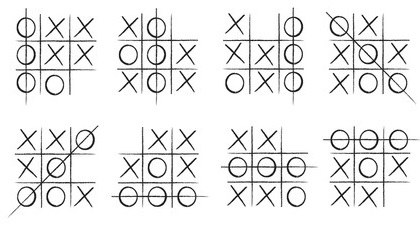 Пример выигранной партии в крестики-нолики.Если игроки не выстраивают в ряд свои знаки, игра продолжается пока все клетки поля не будут открыты. Чьих знаков на поле будет больше – тот и побеждает. Видеоверсию игры можно просмотреть по данной ссылке:  https://disk.yandex.ru/i/G_-GK9lryT-2OA             Электронный вариант настольной игры.1. Карточки х и о.2. Игровое поле.3. Лист вопросов АЛист вопросов В4. Лист ответов АЛист ответов ВЗаключение Необходимо отметить, что во время игры, на мой взгляд, укрепляются коллективные связи и взаимоотношения между игроками/или в команде. Стоит подчеркнуть, что благодаря настольной игре у детей развивается эмоциональный и социальный интеллект. Соответственно, развивается их логика, память, сообразительность, целостное и зрительное восприятие, образное мышление, самостоятельность. Благодаря таким настольным играм воспитанники быстро познают и запоминают всю входящую информацию. Важно также обратить внимание, что у них не остается времени на то, чтобы отвлекаться, поскольку настольная игра проходит в живом темпе.Я считаю, что успешное внедрение настольных игр предоставляет современным педагогам большие возможности для творчества. Как отмечал Готфрид Лейбниц: «Люди никогда не обнаруживали большего остроумия, чем в изобретении игры». XXXXXXXXX   O   O   O   O   O   O   O   O   OПравила движенияЗнает без сомнения.Вмиг заводит он мотор,На машине мчит...Темной ночью, ясным днемОн сражается с огнем.В каске, будто воин славный,На пожар спешит...Кирпичи кладет он в ряд,Строит садик для ребятНе шахтер и не водитель,Дом нам выстроит... Кто плывет на кораблеК неизведанной земле?Весельчак он и добряк.Как зовут его?Наяву, а не во снеОн летает в вышине.Водит в небе самолет.Кто же он, скажи?С ним, наверно, вы знакомы.Знает он про все законы.Не судья, не журналист.Всем совет дает...Он от всех родных вдалиВодит в море корабли.Повидал немало странНаш отважный...По мосту чтоб мчался скорый,Чинит он на дне опоры.Целый день за разом разВглубь ныряет.На посту он в снег и в зной,Охраняет наш покой.Человек, присяге верный,Называется... Стук летит из-под колес,Мчится вдаль электровоз.Поезд водит не таксист,Не пилот, а...В фильмах трюки выполняет,С высоты на дно ныряетПодготовленный актер.Быстрый, смелый...Тонкой палочкой взмахнет —Хор на сцене запоет.Не волшебник, не жонглер.Кто же это? Мастер он весьма хороший,Сделал шкаф нам для прихожей.Он не плотник, не маляр.Мебель делает...Мастерица на все рукиНам сошьет пиджак и брюки.Не закройщик, не ткачиха.Кто она, скажи?Кто пропишет витамины?Кто излечит от ангины?На прививках ты не плачь —Как лечиться, знает...Громко прозвенел звонок,В классе начался урок.Знает школьник и родитель —Проведет урок... На витрине все продукты:Овощи, орехи, фрукты.Помидор и огурецПредлагает...Учит вежливости нас,Почитает вслух рассказ.Не учитель, не писатель.Это няня ...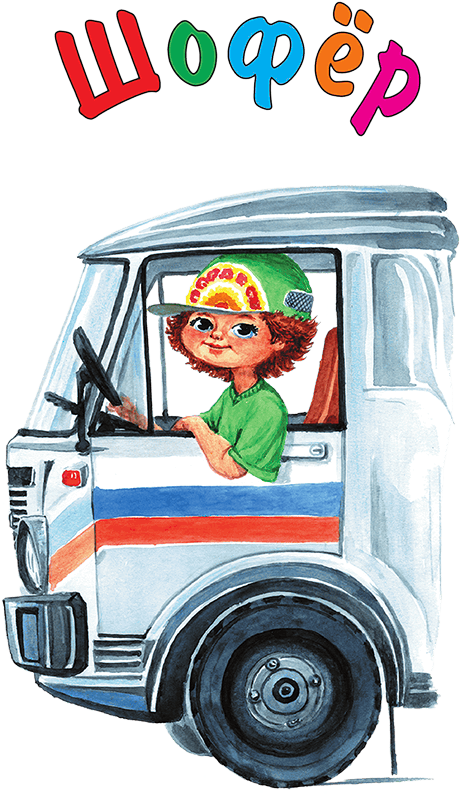 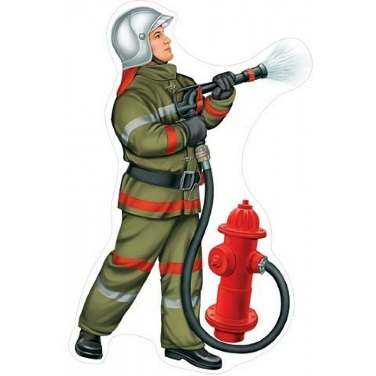 П О Ж А Р Н Ы Й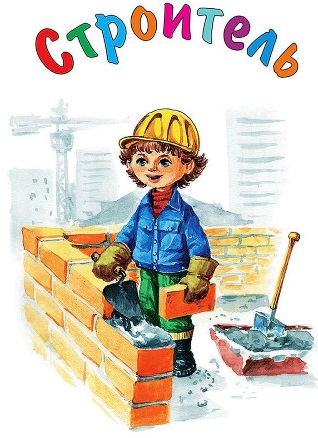 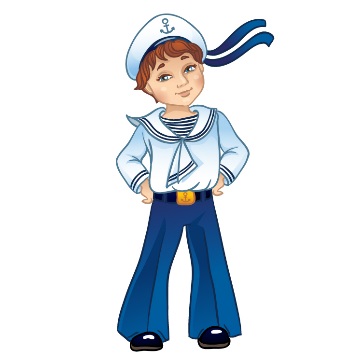 М О Р Я КП И Л О Т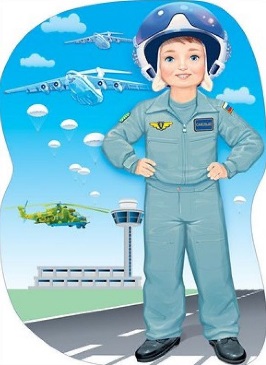 Ю Р И С Т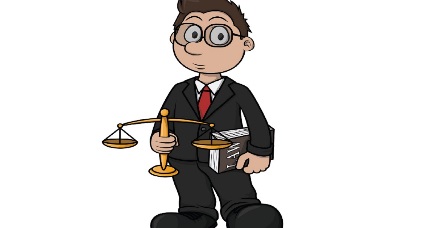 К А П И Т А Н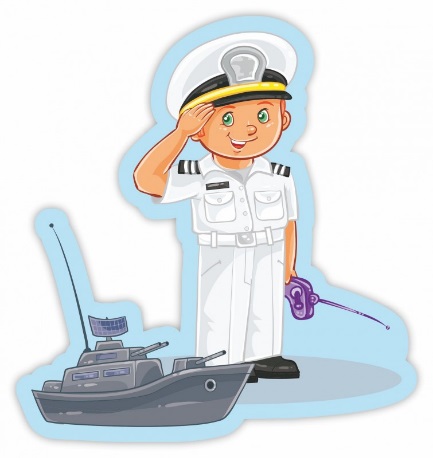 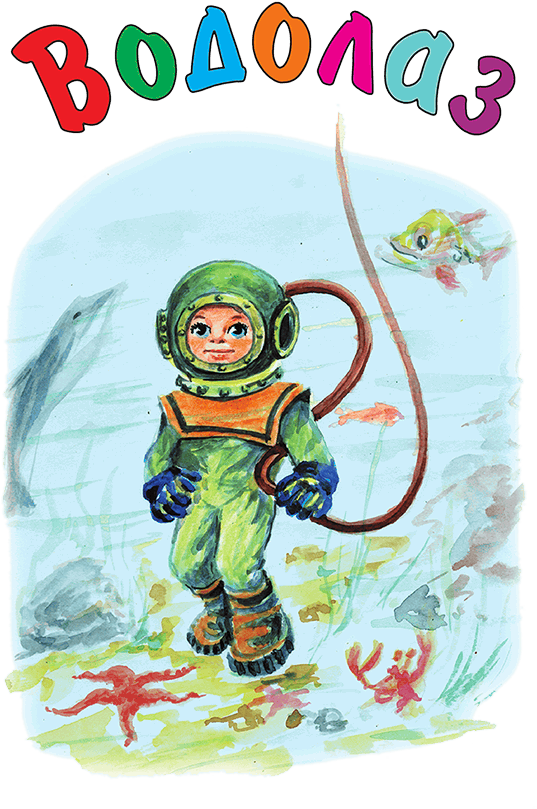 В О Е Н Н Ы Й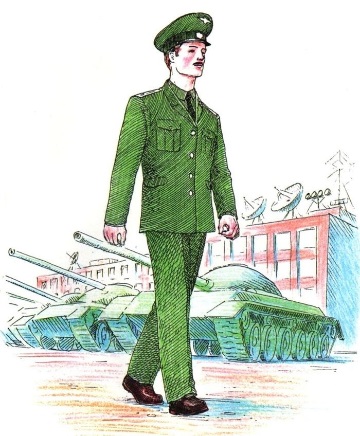 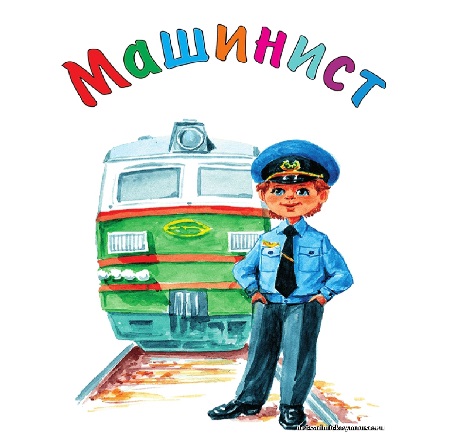 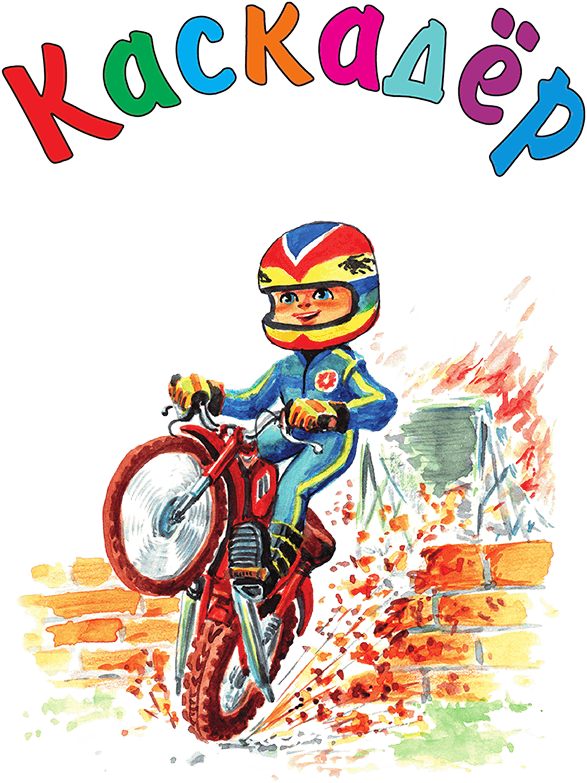 Д И Р И Ж Ё Р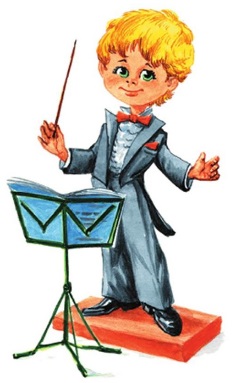 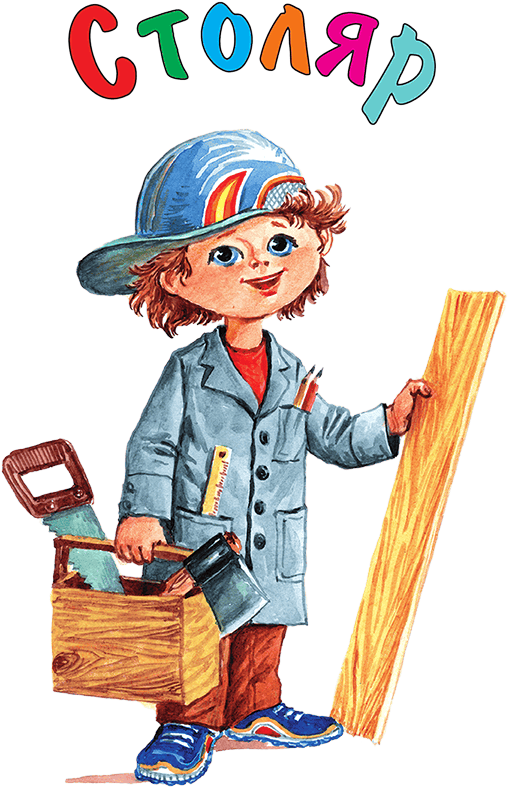 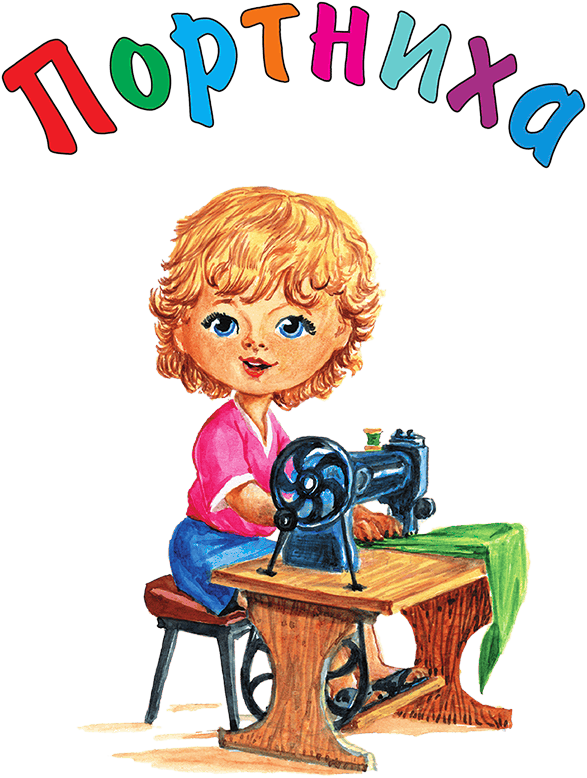 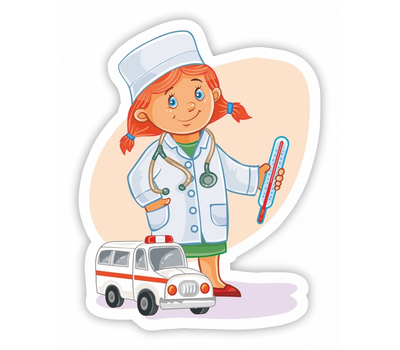 В Р А Ч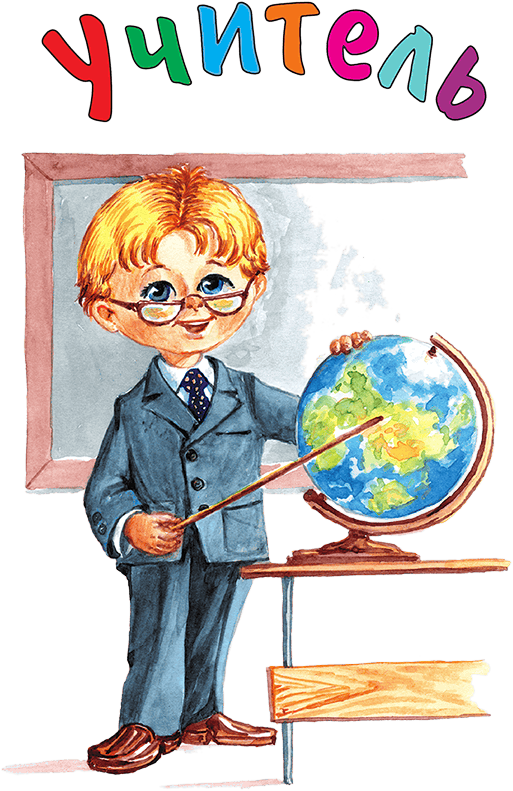 П Р О Д А В Е Ц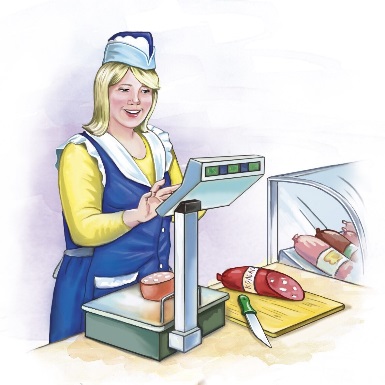 В О С П И Т А Т Е Л Ь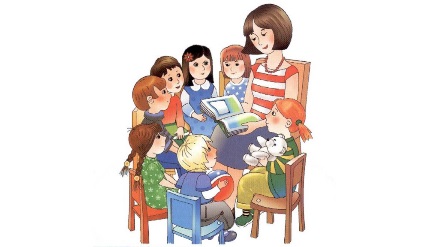 